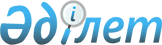 Қазақстан Республикасының жер заңнамасына сәйкес "Қарасай ауданында пайдаланылмайтын ауыл шаруашылығы мақсатындағы жерлерге жер салығының базалық мөлшерлемелерін арттыру туралы" 2019 жылғы 21 тамыздағы № 45-6 Қарасай аудандық мәслихатының шешімін күші жойылды деп тану туралыАлматы облысы Қарасай аудандық мәслихатының 2022 жылғы 6 қыркүйектегі № 24-6 шешімі. Қазақстан Республикасының Әділет министрлігінде 2022 жылы 7 қыркүйекте № 29435 болып тіркелді
      "Құқықтық актілер туралы" Қазақстан Республикасы Заңының 27-бабына сәйкес, Қарасай аудандық мәслихаты ШЕШТІ:
      1. Қазақстан Республикасының жер заңнамасына сәйкес "Қарасай ауданында пайдаланылмайтын ауыл шаруашылығы мақсатындағы жерлерге жер салығының базалық мөлшерлемелерін арттыру туралы" 2019 жылғы 21 тамыздағы № 45-6 (Нормативтік құқықтық актілерді мемлекеттік тіркеу тізілімінде №5223 тіркелген) Қарасай аудандық мәслихатының шешімін күші жойылды деп танылсын.
      2. Осы шешім алғашқы ресми жарияланған күнінен кейін күнтізбелік он күн өткен соң қолданысқа енгізіледі.
					© 2012. Қазақстан Республикасы Әділет министрлігінің «Қазақстан Республикасының Заңнама және құқықтық ақпарат институты» ШЖҚ РМК
				
      Қарасай аудандық мәслихатының хатшысы

Б. Айнабеков
